阿拉法日上慈悯山在那里礼拜的断法是什么？ما حكم صعود جبل الرحمة في يوم عرفات والصلاة عليه؟[باللغة الصينية ]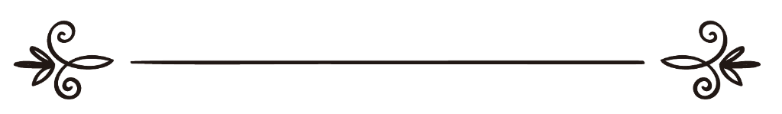 来源：伊斯兰问答网站مصدر : موقع الإسلام سؤال وجواب编审: 伊斯兰之家中文小组مراجعة: فريق اللغة الصينية بموقع دار الإسلام阿拉法日上慈悯山在那里礼拜的断法是什么？问：阿拉法日（伊历十二月九号）上慈悯山礼拜有其特殊回赐吗？答：一切赞颂全归真主！没有任何传述证明使者（愿真主赐福他，并使他平安）鼓励人们登阿拉法特山——众所周知的慈悯山。朝觐期间登慈悯山并不是使者（愿真主赐福他，并使他平安）的圣行，也不是朝觐的功课，使者（愿真主赐福他，并使他平安）说；“你们从我这学习朝觐的仪式。”四大哈里发和圣伴们以及追随他们的人从来没有在朝觐期间上过慈悯山，也没有把此作为朝觐的功课，他们仅效仿使者所做的一切。仅有的传述说：使者（愿真主赐福他，并使他平安）曾站在山下的大石上说；“我站在这里，阿拉法特全是驻地，你们不要去腹地欧勒乃。” 因此，有大部分学者说朝觐期间特意去阿拉法特山，（以为这是朝觐的功课）属于异端行为。这些学者中有伊玛目脑威，学者伊本太米耶，逊地格哈尼。使者（愿真主赐福他，并使他平安）确曾说过：“谁在我们的事务中创新了一件不属于他的东西，他确是被驳斥的。”在阿拉法特礼副功拜不是圣行，在老虎清真寺并礼晌礼和晡礼就足够了。禁止礼拜者在阿拉法特日举意把慈悯山当做礼拜的地方，无论是主命拜还是副功拜。应该在晌礼和晡礼后多纪念真主，赞主清净，念清真言，感赞真主，赞主至大，虔诚敬畏地向真主祈祷，一直到太阳西落。把慈悯山比拟做清真寺或礼拜的场所是无知的新生异端！一切成功只凭真主，祈求真主赐福我们的先知穆罕默德及其家属，并使他们平安。学术论文和教法案例解答委员会学者：易卜拉欣·本·穆罕默德·本·阿里帅和阿卜杜勒拉格阿卜杜勒·本·欧德亚阿卜杜勒·本·买尼尔《教法案例解答委员会》（206—208∕11）学者伊本·欧赛敏（愿真主慈悯他）说：“登阿拉法特山不属于宗教范畴的事务，若人们把此作为一种功修就是异端。禁止人们将此当做功修，使者（愿真主赐福他，并使他平安）比任何人都更积极地积累善功宣传他所受的使命，是最深知真主的宗教的人，他没登过这座山，也没命令其他人登此山。据我所知他也没赞成某人爬此山，所以说爬此山不属于宗教范畴！当真主的使者（愿真主赐福他，并使他平安）站在此山的东部说：“我站在的这儿，所有的阿拉法特都是驻地。”好像使者（愿真主赐福他，并使他平安）以此示意每个人都站驻在自己的位置上，不要拥挤到使者（愿真主赐福他，并使他平安）站驻的地方！《伊本·欧赛敏教法解答全集》（23∕32）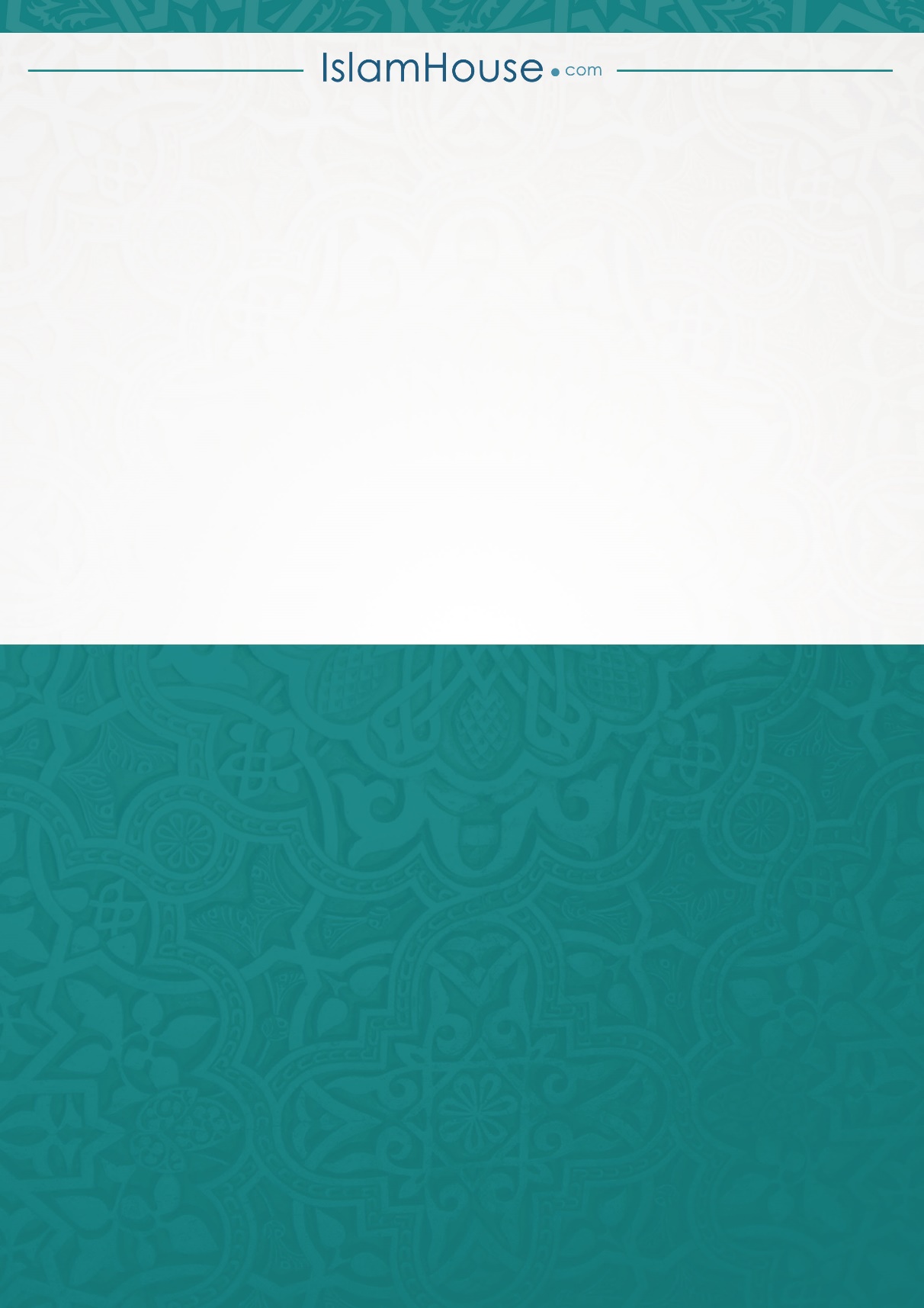 